Basic Jump (2 Feet)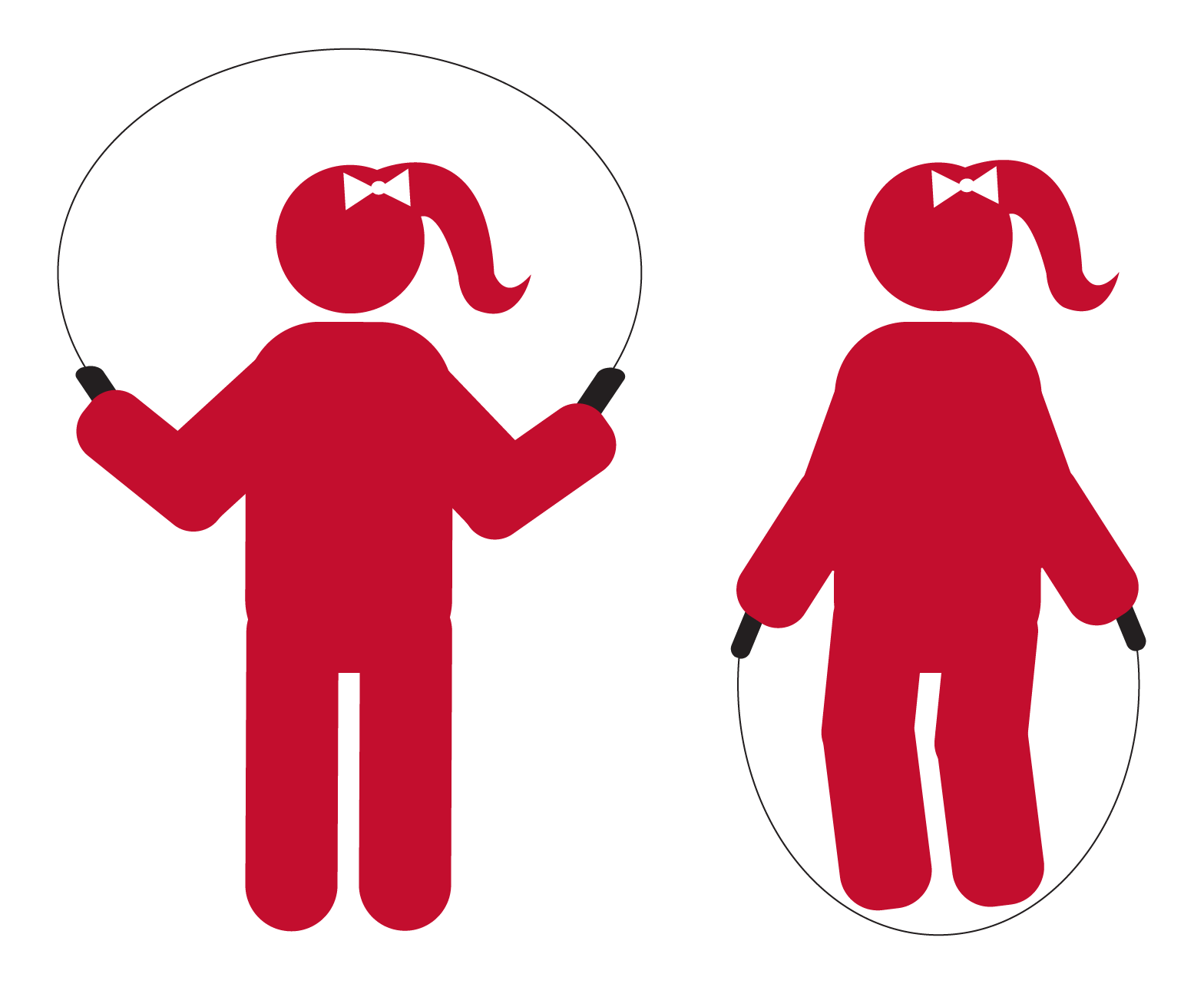 Side Turns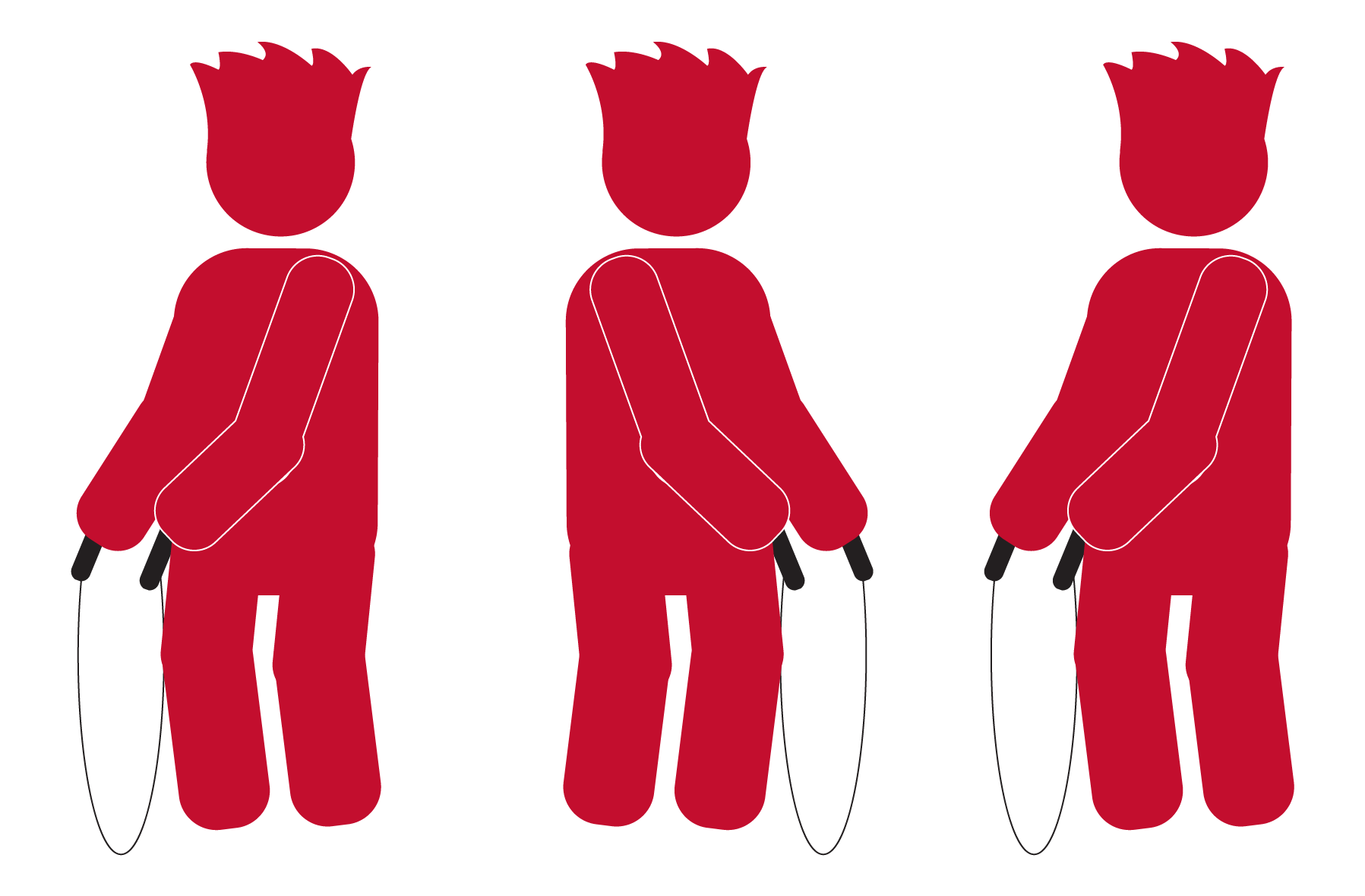 Side Turn Jump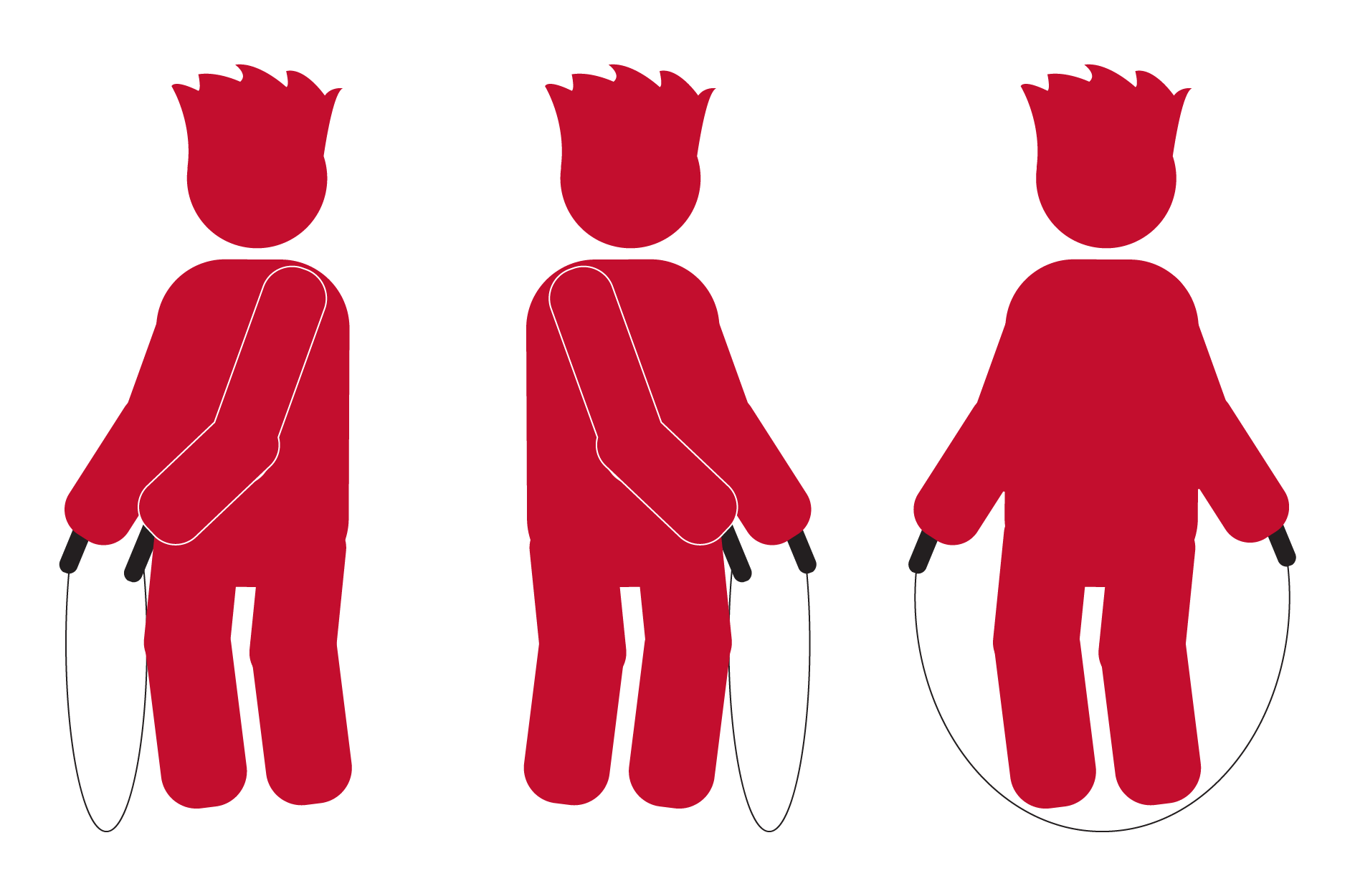 Bell Jump (Front and Back)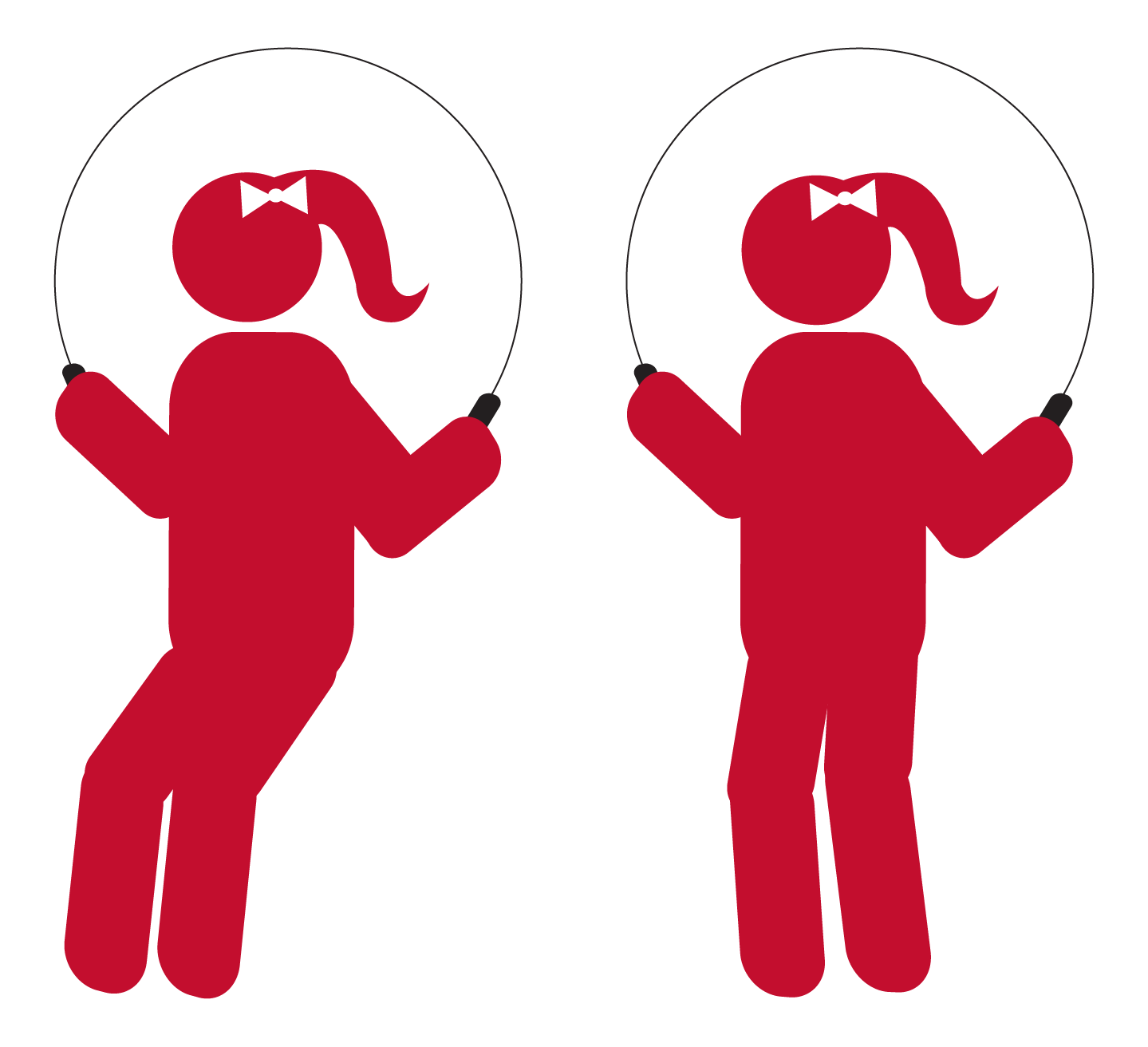 Forward Straddle Jump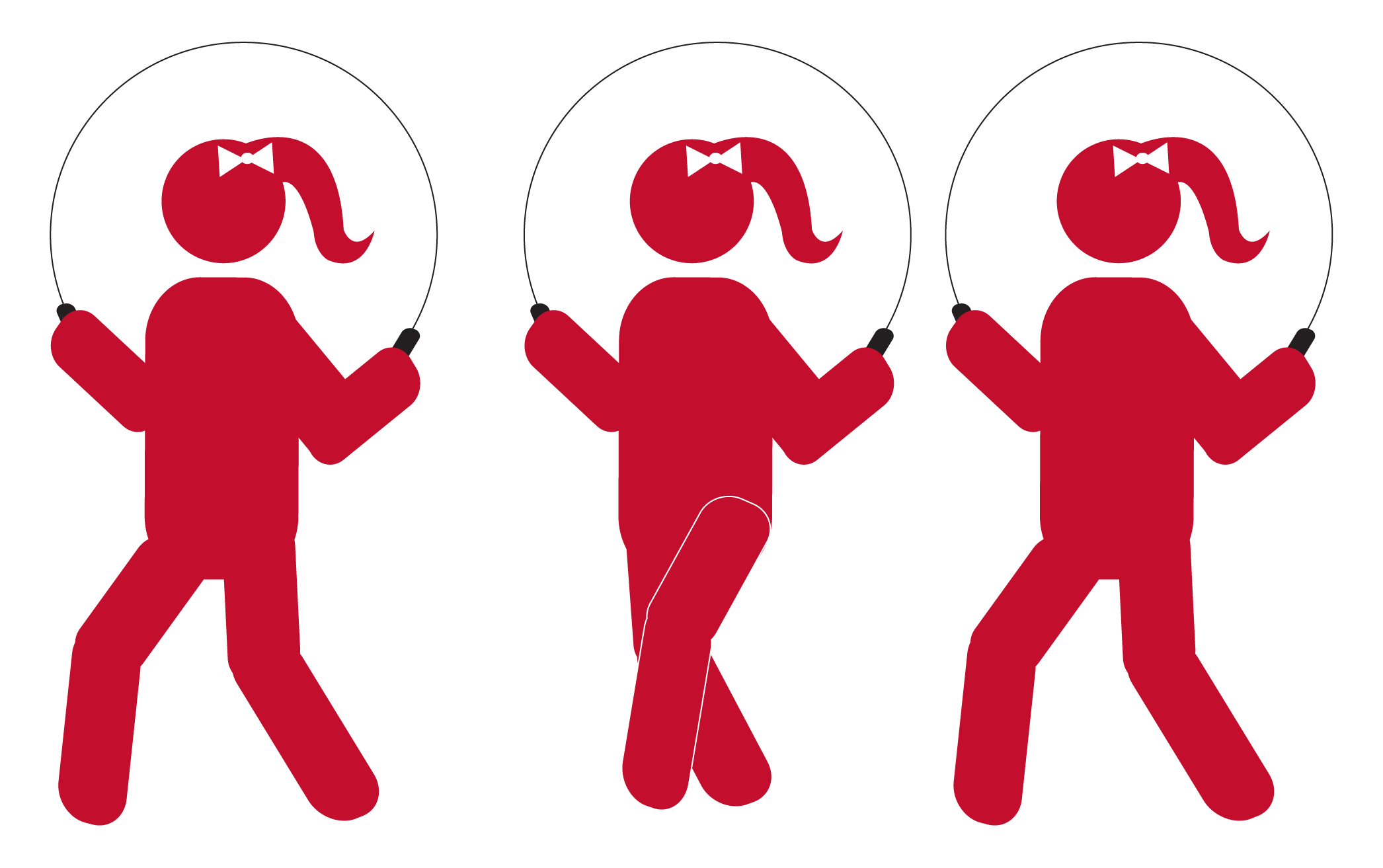 Side Straddle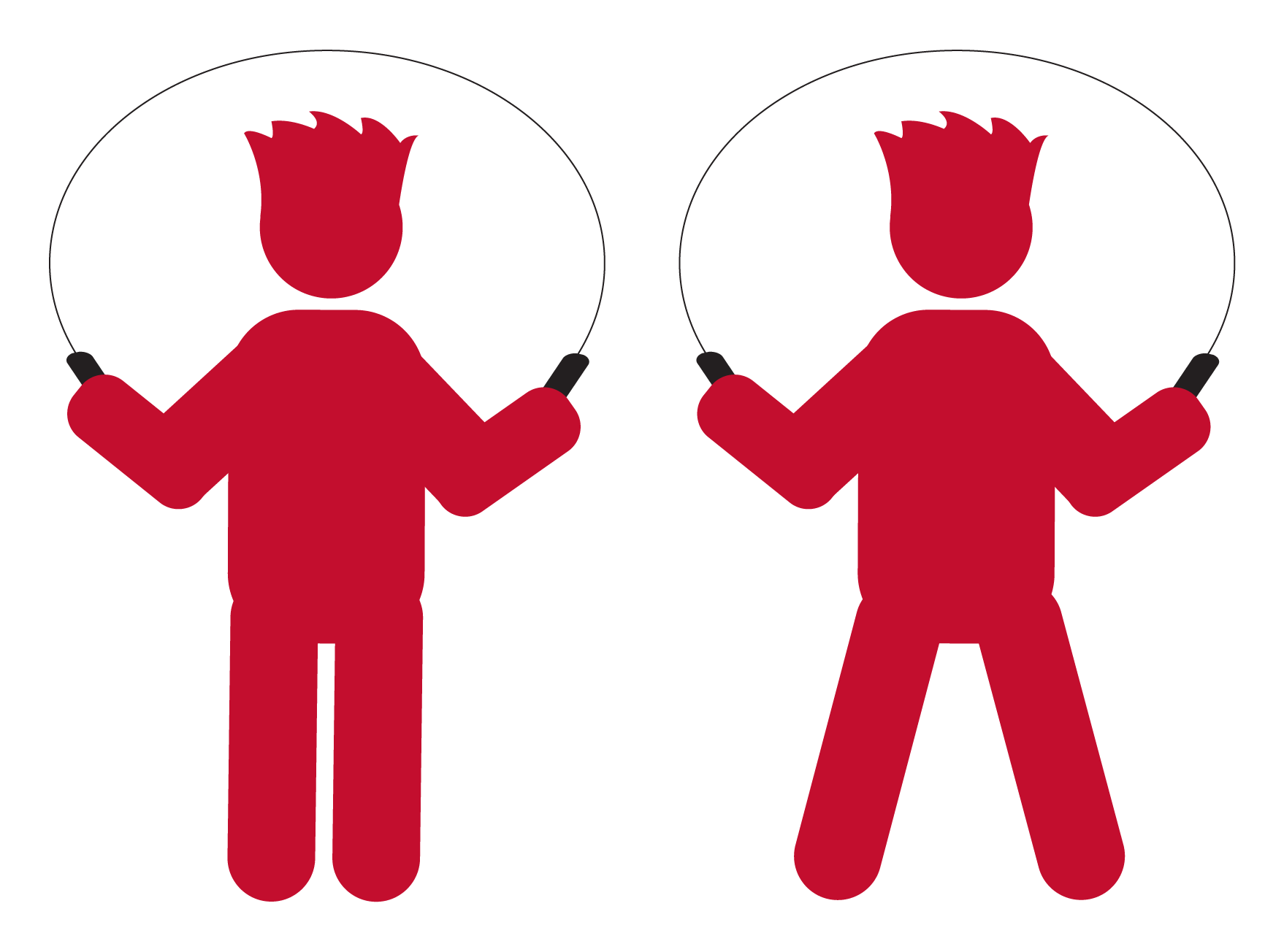 Heel to Heel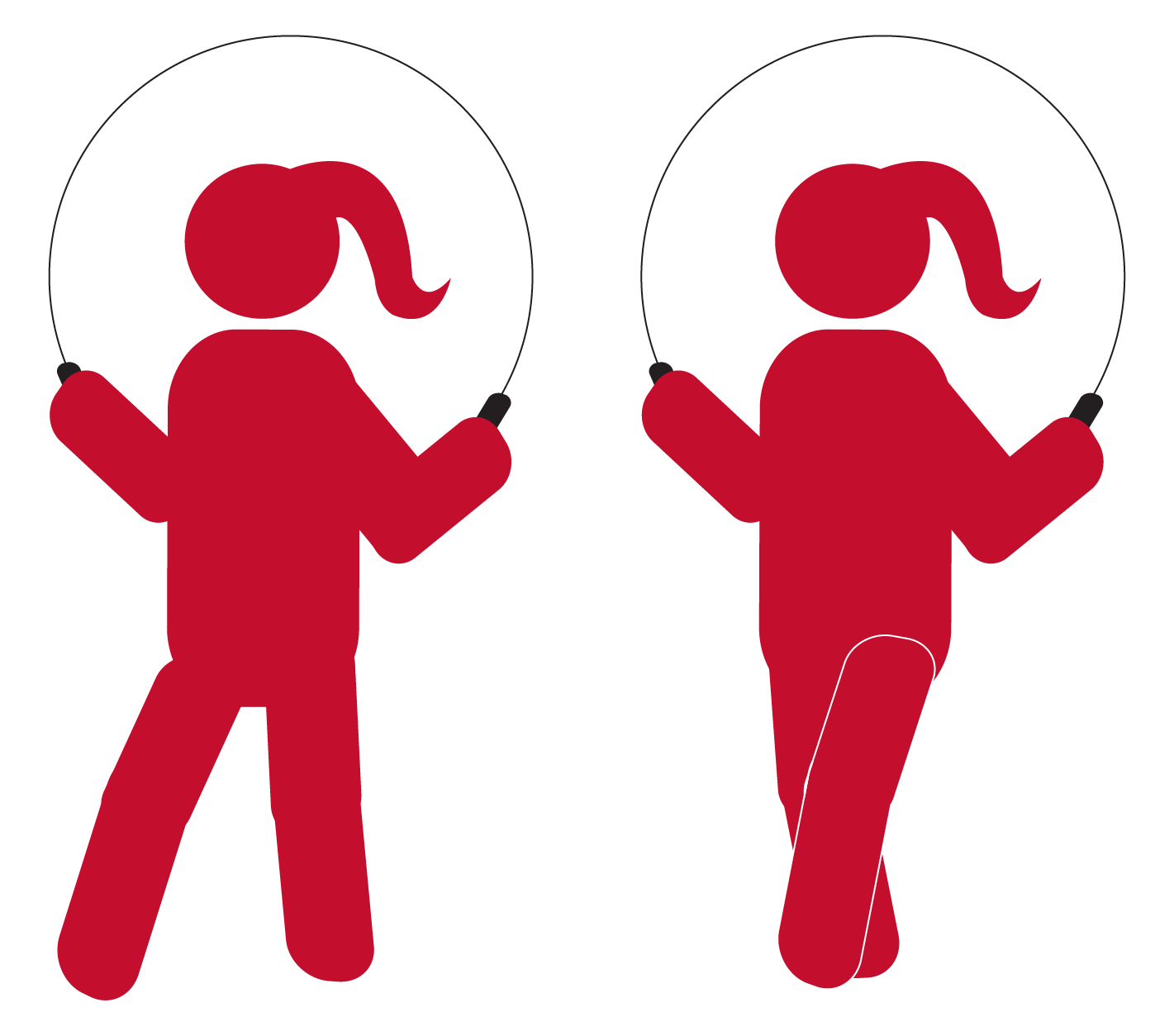 Toe to Toe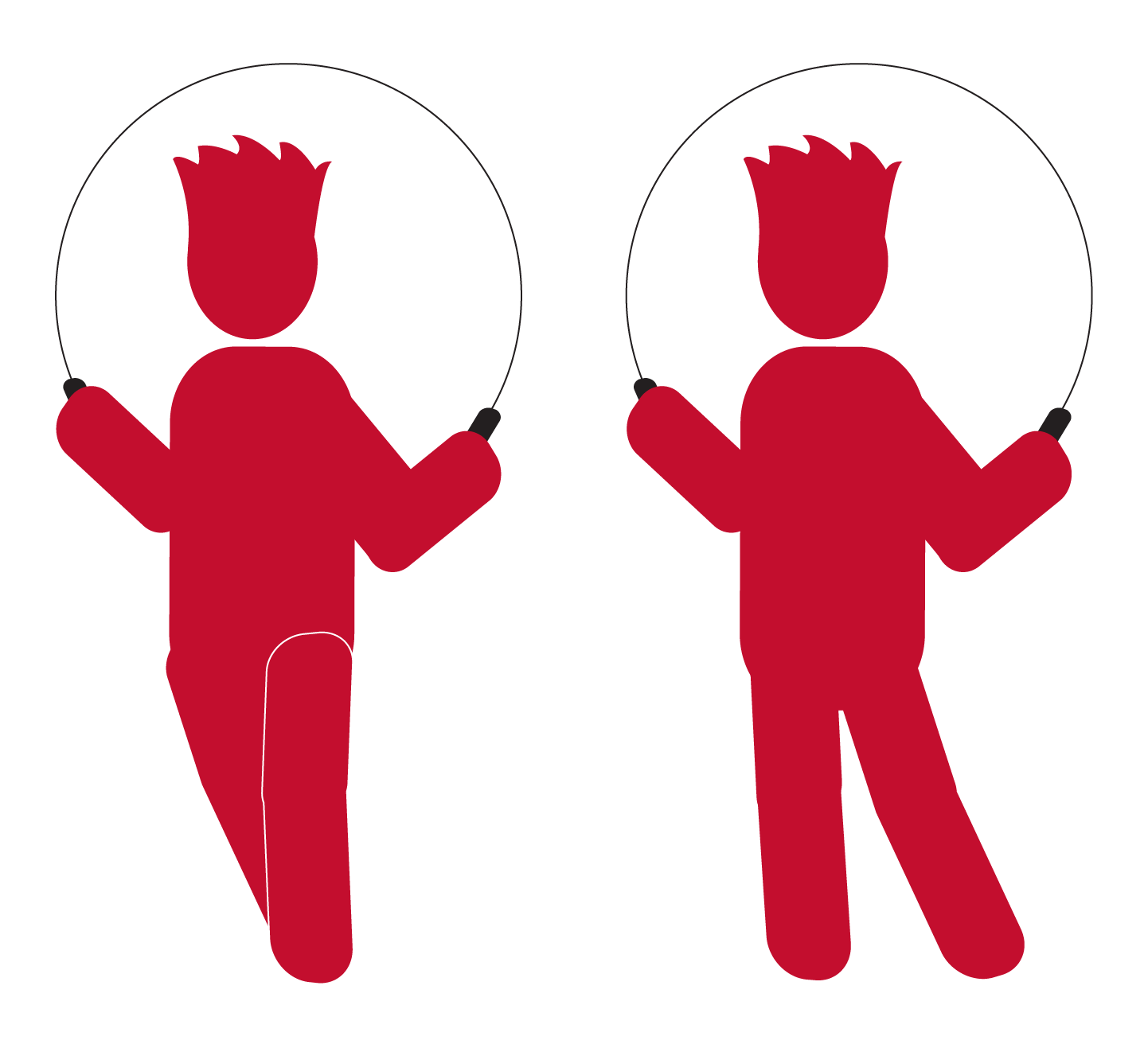 Heel Toe Bounce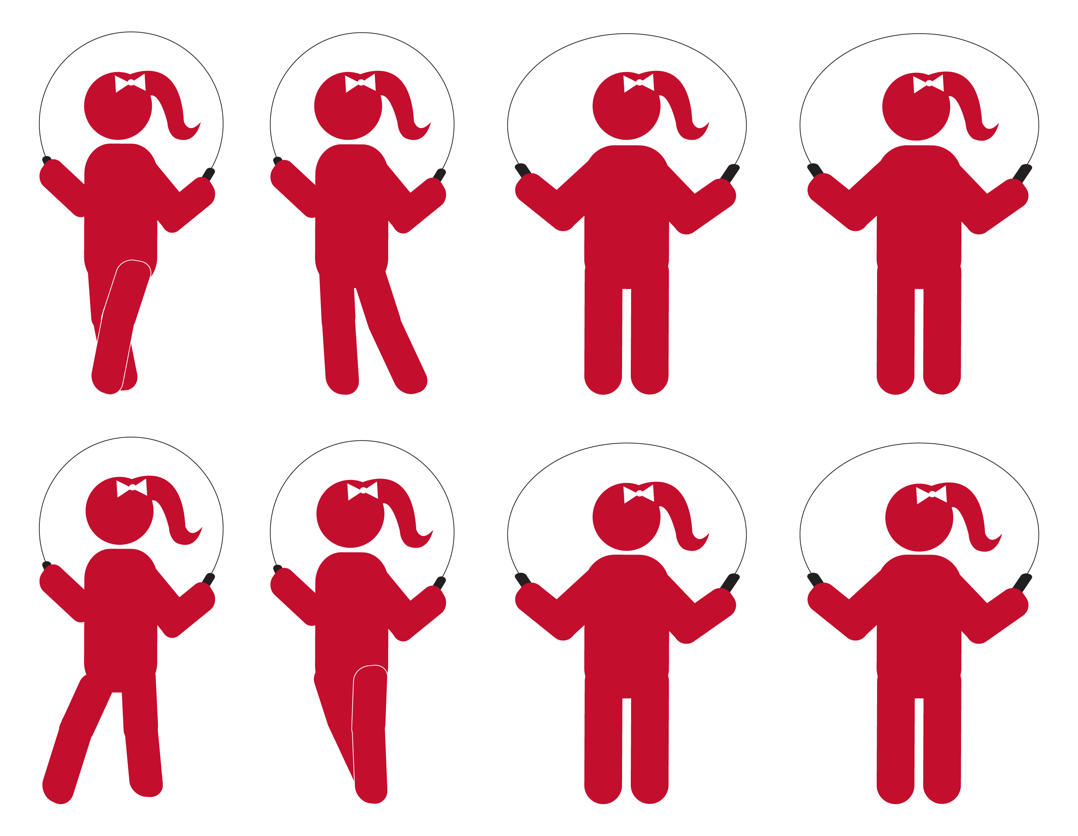 Kick Bounce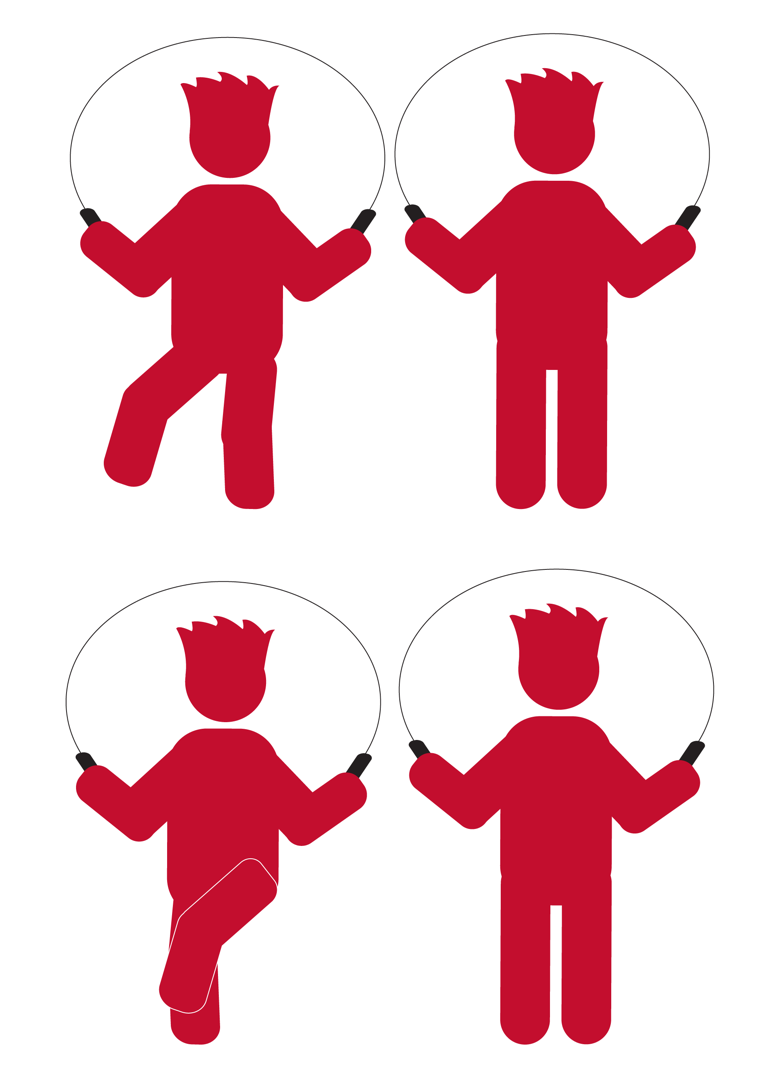 Ski Jump Side to Side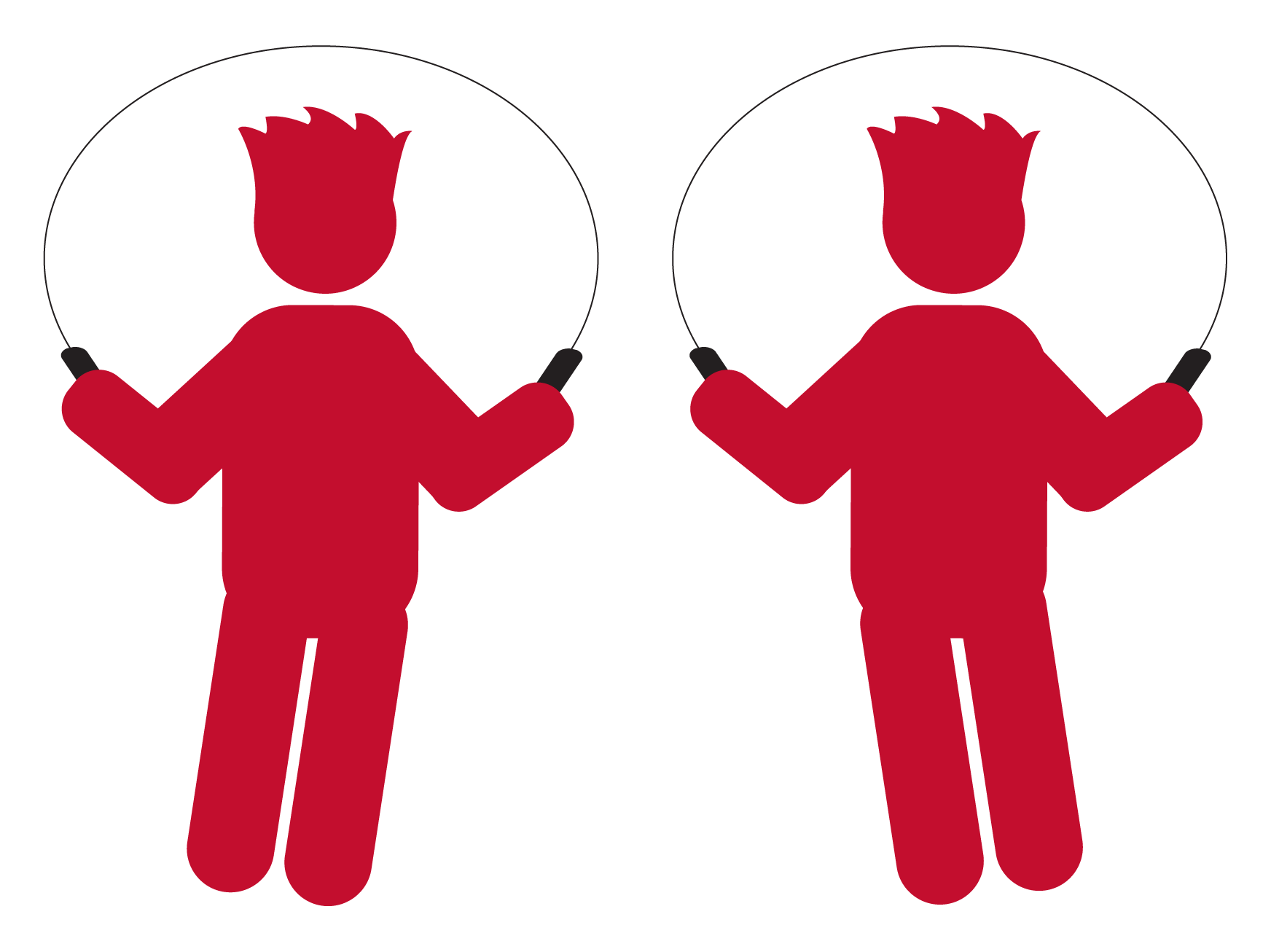 Double Under